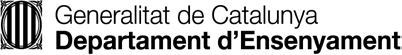 Autorització relativa als alumnes de menys de 14 anys: ús de serveis i recursos digitals a Internet per treballar a l’aula. Curs 20_   -20 	R/N: Y0373/Y332Dades del centreNom del centre	Codi del centreAdreçaMunicipi	Codi postalDades de l’alumne/aNom i cognomsData de naixement	CursDades del pare, mare o representant legalNom i cognoms	DNI/NIE/PassaportAutoritzo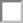 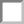 Sí	NoQue que el meu fill/a utilitzi, per al treball acadèmic, els serveis telemàtics i/o aplicacions de dispositius mòbils que requereixen usuari i contrasenya, els quals s’especifiquen a continuació:                 CORREU CORPORATIU (@callisvic.cat)                  MOODLE       La responsabilitat de l’ús que se’n faci en l’àmbit escolar correspon al centre educatiu. El centre no es fa responsable, però, de l’ús indegut del recurs i dels continguts per part dels usuaris: l’usuari serà l’únic responsable de les infraccions en què pugui incórrer o dels perjudicis que pugui causar per un ús inadequat dels serveis o dels continguts.Informació bàsica sobre protecció de dades Responsable del tractament: Direcció del centre educatiu.Finalitat: Gestió de les credencials i els accessos als serveis i recursos digitals a Internet per treballar a l'aula.Legitimació: Consentiment de l’interessat o de la persona que ostenta la tutoria legal en cas de menors d’edat.Destinataris: Les dades no es comunicaran a tercers, excepte en els casos previstos per llei, o si ho heu consentit prèviament.Drets: Accedir a les dades, rectificar-les, suprimir-les, oposar-se al tractament i sol·licitar-ne la limitació. Informació addicional: Podeu consultar la informació addicional i detallada sobre protecció de dades a la pàgina http://ensenyament.gencat.cat/ca/departament/proteccio-dades/informacio-addicional-tractaments/alumnes-centres- departament.htmlHe llegit la informació bàsica sobre protecció de dades i autoritzo el tractament de les meves dades personals.Lloc i dataSignatura del pare, mare o representant legal de l’alumne/aDirecció del centre educatiu1 / 1